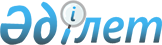 О внесении изменения в постановление Правительства Республики Казахстан от 31 июля 2014 года № 860 "Об утверждении Правил оперирования материальными ценностями государственного материального резерва"Постановление Правительства Республики Казахстан от 6 мая 2022 года № 288.
      Правительство Республики Казахстан ПОСТАНОВЛЯЕТ:
      1. Внести в постановление Правительства Республики Казахстан от 31 июля 2014 года № 860 "Об утверждении Правил оперирования материальными ценностями государственного материального резерва" следующее изменение:
      в Правилах оперирования материальными ценностями государственного материального резерва, утвержденных указанным постановлением:
      пункт 74 изложить в следующей редакции:
      "74. Выпуск материальных ценностей из государственного материального резерва в порядке разбронирования для принятия мер по предупреждению и ликвидации чрезвычайной ситуации социального характера и ее последствий осуществляется по решению государственного органа по предупреждению и ликвидации чрезвычайной ситуации социального характера и согласованию с уполномоченным органом в срок не более 1 (один) календарного дня с момента поступления от государственных органов потребности, наименований и количества материальных ценностей.
      При необходимости выпуска материальных ценностей государственного материального резерва для принятия мер по предупреждению и ликвидации чрезвычайной ситуации социального характера и ее последствий государственный орган по предупреждению и ликвидации чрезвычайной ситуации социального характера направляет на согласование в уполномоченный орган проект решения с приложением копии решения о введении правового режима чрезвычайной ситуации социального характера.
      В проекте решения о выпуске материальных ценностей государственного материального резерва в порядке разбронирования для принятия мер по предупреждению и ликвидации чрезвычайной ситуации социального характера и ее последствий указываются наименование, количество, единица измерения выпускаемых материальных ценностей, получатель материальных ценностей.".
      2. Настоящее постановление вводится в действие со дня его подписания и подлежит официальному опубликованию.
					© 2012. РГП на ПХВ «Институт законодательства и правовой информации Республики Казахстан» Министерства юстиции Республики Казахстан
				
      Премьер-МинистрРеспублики Казахстан 

А. Смаилов
